Домашнее задание по сольфеджио 9 класс от 10.03.23Подготовить наизусть пение одноголосного номера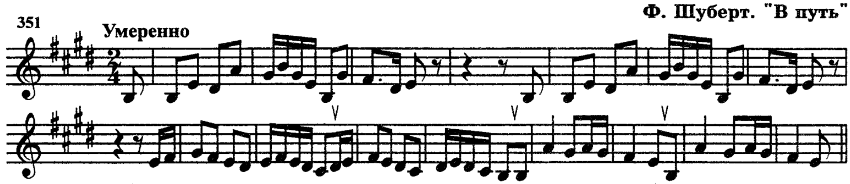 Подготовиться к контрольной работе по сольфеджио за 3 четверть